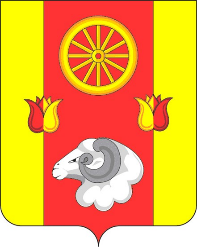 АДМИНИСТРАЦИЯРЕМОНТНЕНСКОГО СЕЛЬСКОГО ПОСЕЛЕНИЯРЕМОНТНЕНСКОГО РАЙОНА     РОСТОВСКОЙ ОБЛАСТИПОСТАНОВЛЕНИЕ27.07.2021                                                   № 124                                               с. РемонтноеВ соответствии с постановлением Администрации Ремонтненского сельского поселения от 04.04.2018 № 67 «Об утверждении Порядка разработки, реализации и оценки эффективности муниципальных программ Ремонтненского сельского поселения», и постановлением Администрации Ремонтненского сельского поселения от 10.10.2018 №140 «Об утверждении методических рекомендаций по разработке и реализации муниципальных программ Ремонтненского сельского поселения».ПОСТАНОВЛЯЮ: 1. Утвердить отчет о реализации муниципальной программы Ремонтненского сельского поселения «Управление муниципальными финансами и создание условий для эффективного управления муниципальными финансами» за 2020 год согласно приложению.2. Настоящее постановление подлежит размещению на официальном сайте муниципального образования «Ремонтненское сельское поселение» в сети «Интернет».3. Контроль за выполнением постановления оставляю за собой.Глава Администрации Ремонтненского сельского поселения	                                                                          А.Я. Яковенко				Приложение к постановлениюАдминистрации Ремонтненскогосельского поселенияот 27.07.2021 № 124Отчет о реализации муниципальной программы «Управление муниципальными финансами и создание условий для эффективного управления муниципальными финансами» за 2020 год.Конкретные результаты реализации муниципальной программы,достигнутые за отчетный год. Муниципальная программа «Управление муниципальными финансами и создание условий для эффективного управления муниципальными финансами» была утверждена  постановлением Администрации Ремонтненского сельского поселения 23.10.2018 № 155.Данная программа направлена на достижение следующих целей:-Обеспечение долгосрочной сбалансированности и устойчивости местного бюджета.-Создание условий для эффективного управления муниципальными финансами.Задачи программы:1.Создание условий для проведения эффективной бюджетной политики.2.Совершенствование нормативного правового регулирования, методологического и информационного обеспечения бюджетного процесса.3. Создание условий для обеспечения сбалансированности местного бюджета.4. Совершенствование системы распределения и перераспределения финансовых ресурсов.5. Повышение качества организации бюджетного процесса на муниципальном уровне.Перечень мероприятий реализациимуниципальной программы выполненных и невыполненных в установленные сроки.	Реализация основных мероприятий муниципальной программы осуществляется в соответствии с планом реализации утвержденным Постановлением Администрации Ремонтненского сельского поселения от 10.01.2020 № 19      Для достижения намеченных целей и решения задач муниципальной программы в отчетном периоде в подпрограмме 1 «1. «Долгосрочное финансовое планирование» было предусмотрено 3 основных мероприятия. Данные мероприятия выполнены в полном объеме в установленные сроки.       По подпрограмме 2 «Нормативно-методическое обеспечение и организация бюджетного процесса» предусмотрено 5 основных мероприятия. Данные мероприятия выполнены в полном объеме в установленные сроки.По подпрограмме 3 «Управление муниципальным долгом Ремонтненского сельского поселения» предусмотрено 2 основных мероприятия. Данные мероприятия выполнены в полном объеме в установленные сроки.По подпрограмме 4 «Поддержание устойчивого исполнения бюджета Ремонтненского сельского поселения Ремонтненского района» 1 основное мероприятие. Данное мероприятие выполнено в полном объеме в установленные сроки.Сведения о степени выполнения основных мероприятий подпрограмм муниципальной программы в 2020 году приведены в Таблице 2 настоящего отчета. Данные об использовании бюджетных ассигнованийи внебюджетных средств на выполнение мероприятий муниципальной программы.Объем средств на реализацию муниципальной программы в 2020 году по плану составил 11756,0 тыс. руб., израсходовано 9516,4 тыс. руб. (80,9%).По подпрограмме 1 ««Долгосрочное финансовое планирование» план – 0,0 тыс. руб., фактически расходовано – 0,0 тыс. руб. По подпрограмме 2 «Нормативно-методическое обеспечение и организация бюджетного процесса» план составляет 11756,0 тыс. руб., фактически расходы составили 9516,4 тыс. руб. или 80,9 %.По подпрограмме 3 «Управление муниципальным долгом Ремонтненского сельского поселения» план составляет 0,0 тыс. руб., фактически расходы составили 0,0 тыс. руб. По подпрограмме 4 «Поддержание устойчивого исполнения местного бюджета», план составляет 0,0 тыс. руб., фактически расходы составили 0,0 тыс. руб.Сведения об использовании бюджетных ассигнований и внебюджетных средств на реализацию муниципальной программы данные о расходах федерального бюджета, областного бюджета, бюджетов района и поселения, внебюджетных источников отражены в Таблице 3 к настоящему отчету.Сведения о достижении значений показателей (индикаторов) муниципальной программы.           Результативность реализации муниципальной программы определяется достижением плановых значений показателей (индикаторов). По подпрограмме 1 предусмотрено достижение двух показателей.Фактический показатель «Объем налоговых и неналоговых доходов бюджета Ремонтненского сельского поселения», «Доля расходов бюджета Ремонтненского сельского поселения, формируемых в рамках муниципальных программ Ремонтненского сельского поселения, в общем объеме расходов бюджета Ремонтненского сельского поселения» плановые значения достигнуты в полном объеме.          По подпрограмме 2 предусмотрено достижение одного показателя «Исполнение расходных обязательств бюджета Ремонтненского сельского поселения», по которому достигнуты плановые значения.Сведения о достижении значений показателей (индикаторов) муниципальной программы отражены в Таблице 1 к настоящему отчету.Информация о внесенных ответственным исполнителем изменениях в муниципальную программу.В течение 2020 года ответственным исполнителем вносились изменения в муниципальную программу Ремонтненского сельского поселения «Управление муниципальными финансами и создание условий для эффективного управления муниципальными финансами»:1. Постановлением Администрации Ремонтненского сельского поселения от 10.01.2020 № 10 «О внесении изменений в муниципальную программу Ремонтненского сельского поселения «Управление муниципальными финансами и создание условий для эффективного управления муниципальными финансами»». Причиной изменений – уточнение объемов финансирования.            2. Постановлением Администрации Ремонтненского сельского поселения от 18.05.2020 № 66 «О внесении изменений в муниципальную программу Ремонтненского сельского поселения «Управление муниципальными финансами и создание условий для эффективного управления муниципальными финансами»». Причина изменений – корректировка бюджетных ассигнований в соответствии с решением Собрания депутатов Ремонтненского сельского поселения.3. Постановлением Администрации Ремонтненского сельского поселения от 07.12.2020 № 120 «О внесении изменений в муниципальную программу Ремонтненского сельского поселения «Управление муниципальными финансами и создание условий для эффективного управления муниципальными финансами»». Причиной изменений – уточнение объемов финансирования..Информация о результатах оценки бюджетной эффективности  муниципальной программыОценка эффективности реализации муниципальной программы проводится на основе:оценки уровня освоения средств бюджета и иных источников ресурсного обеспечения муниципальной программы путем сопоставления плановых и фактических объемов финансирования основных мероприятий муниципальной программы, по формуле:Уф = Фф / Фп * 100%, где:Уф - уровень освоения средств муниципальной программы в отчетном году,Фф - объем средств, фактически освоенных на реализацию муниципальной программы в отчетном году,Фп - объем бюджетных (внебюджетных) назначений по муниципальной программе на отчетный год;Уф = 11756,0/ 9516,4* 100%=80,9%Муниципальная программа считается реализуемой с удовлетворительным уровнем эффективности, т.к. степень достижения целей (решения задач) муниципальной программы и ее подпрограмм 80,9%.Информация о реализации мер муниципального регулирования.Мер муниципального регулирования в ходе реализации муниципальной программы в 2020 году не предусматривалось.Предложения по дальнейшей реализации муниципальной программы.        Муниципальная программа вносит определенный вклад в социально-экономическое развитие Ремонтненского сельского поселения: организация праздничных поздравлений жителей сельского поселения с памятными датами в истории сельского поселения и страны, а также чествование жителей сельского поселения, внесших существенный вклад в его развитие совершенствование организации муниципальной службы в Ремонтненском сельском поселении, повышение эффективности исполнения муниципальными служащими своих должностных обязанностей, обеспечение возможности доступа граждан к информации о деятельности Администрации Ремонтненского сельского поселения.Для достижения ожидаемых результатов необходима дальнейшая реализация муниципальной программы. Постановлением Администрации Ремонтненского сельского поселения от 11.01.2021 № 8 утвержден план реализации муниципальной программы на 2021 год.Таблица 1Сведения о достижении значений показателей (индикаторов)<1> Приводится фактическое значение индикатора или показателя за год, предшествующий отчетному.Таблица 2Сведенияо степени выполнения основных мероприятий подпрограмм муниципальной программы «Управление муниципальными финансами и создание условий для эффективного управления муниципальными финансами»Таблица 3Сведения  об использовании федерального бюджета, областного бюджета, бюджета района, бюджета поселения и внебюджетных источников на реализацию муниципальной программы «Управление муниципальными финансами и создание условий для эффективного управления муниципальными финансами» за 2020 г.Об утверждении отчета о реализации муниципальной программы «Управление муниципальными финансами и создание условий для эффективного управления муниципальными финансами» за 2020 год № п/пПоказатель (индикатор) (наименование)Ед.измеренияЗначения показателей (индикаторов) 
муниципальной программы, подпрограммы муниципальной    
программыЗначения показателей (индикаторов) 
муниципальной программы, подпрограммы муниципальной    
программыЗначения показателей (индикаторов) 
муниципальной программы, подпрограммы муниципальной    
программыОбоснование отклонений  
 значений показателя (индикатора) на конец   
 отчетного года (при наличии)№ п/пПоказатель (индикатор) (наименование)Ед.измерения2019 год2020 год2020 годОбоснование отклонений  
 значений показателя (индикатора) на конец   
 отчетного года (при наличии)№ п/пПоказатель (индикатор) (наименование)Ед.измерения2019 годпланфактОбоснование отклонений  
 значений показателя (индикатора) на конец   
 отчетного года (при наличии)1234567Муниципальная программа «Управление муниципальными финансами и создание условий для эффективного управления муниципальными финансами»                                Муниципальная программа «Управление муниципальными финансами и создание условий для эффективного управления муниципальными финансами»                                Муниципальная программа «Управление муниципальными финансами и создание условий для эффективного управления муниципальными финансами»                                Муниципальная программа «Управление муниципальными финансами и создание условий для эффективного управления муниципальными финансами»                                Муниципальная программа «Управление муниципальными финансами и создание условий для эффективного управления муниципальными финансами»                                Муниципальная программа «Управление муниципальными финансами и создание условий для эффективного управления муниципальными финансами»                                Муниципальная программа «Управление муниципальными финансами и создание условий для эффективного управления муниципальными финансами»                                1.Наличие бюджетного прогноза на долгосрочный периодДа/нетдадада2.Темп роста налоговых и неналоговых доходов к уровню предыдущего годапроцент103,6102,980,93.Доля просроченной кредиторской задолженности в расходах местного бюджетапроцент0004.Отношение объема муниципального долга Ремонтненского сельского поселения по состоянию на 1 января года, следующего за отчетным, к общему годовому объему доходовпроцент000Подпрограмма 1 «Долгосрочное финансовое планирование»Подпрограмма 1 «Долгосрочное финансовое планирование»Подпрограмма 1 «Долгосрочное финансовое планирование»Подпрограмма 1 «Долгосрочное финансовое планирование»Подпрограмма 1 «Долгосрочное финансовое планирование»Подпрограмма 1 «Долгосрочное финансовое планирование»Подпрограмма 1 «Долгосрочное финансовое планирование»1.1.Объем налоговых и неналоговых доходов бюджета Ремонтненского сельского поселениятыс. руб.29218,99477,59736,4-1.2.Доля расходов бюджета Ремонтненского сельского поселения, формируемых в рамках муниципальных программ Ремонтненского сельского поселения, в общем объеме расходов бюджета Ремонтненского сельского поселенияпроцент0,00,00,0Подпрограмма 2 ««Нормативно-методическое обеспечение и организация бюджетного процесса» Подпрограмма 2 ««Нормативно-методическое обеспечение и организация бюджетного процесса» Подпрограмма 2 ««Нормативно-методическое обеспечение и организация бюджетного процесса» Подпрограмма 2 ««Нормативно-методическое обеспечение и организация бюджетного процесса» Подпрограмма 2 ««Нормативно-методическое обеспечение и организация бюджетного процесса» Подпрограмма 2 ««Нормативно-методическое обеспечение и организация бюджетного процесса» Подпрограмма 2 ««Нормативно-методическое обеспечение и организация бюджетного процесса» 2.1.Исполнение расходных обязательств бюджета Ремонтненского сельского поселенияпроцент78,780,980,92.2Соотношение количества проверок, по результатам которых приняты меры по устранению нарушений, и количества проверок, по результатам которых выявлены нарушения в финансово-бюджетной сфере и законодательства Российской Федерации о контрактной системе в сфере закупокпроцент100100100Подпрограмма 3 «Управление муниципальным долгом Ремонтненского сельского поселения»Подпрограмма 3 «Управление муниципальным долгом Ремонтненского сельского поселения»Подпрограмма 3 «Управление муниципальным долгом Ремонтненского сельского поселения»Подпрограмма 3 «Управление муниципальным долгом Ремонтненского сельского поселения»Подпрограмма 3 «Управление муниципальным долгом Ремонтненского сельского поселения»Подпрограмма 3 «Управление муниципальным долгом Ремонтненского сельского поселения»Подпрограмма 3 «Управление муниципальным долгом Ремонтненского сельского поселения»3.1Доля расходов на обслуживание муниципального долга в объеме расходов местного бюджета, за исключением объема расходов, которые осуществляются за счет субвенций, предоставляемых из бюджетов бюджетной системы РФпроцент000Подпрограмма 4 «Поддержание устойчивого исполнения местных бюджетов»Подпрограмма 4 «Поддержание устойчивого исполнения местных бюджетов»Подпрограмма 4 «Поддержание устойчивого исполнения местных бюджетов»Подпрограмма 4 «Поддержание устойчивого исполнения местных бюджетов»Подпрограмма 4 «Поддержание устойчивого исполнения местных бюджетов»Подпрограмма 4 «Поддержание устойчивого исполнения местных бюджетов»Подпрограмма 4 «Поддержание устойчивого исполнения местных бюджетов»4.1Доля просроченной кредиторской задолженности к расходам муниципальных образований Ремонтненского сельского поселенияпроцент000№ п/пНаименование основного мероприятия подпрограммы, мероприятия Наименование основного мероприятия подпрограммы, мероприятия Наименование основного мероприятия подпрограммы, мероприятия Ответственный исполнительзаместитель руководителя ОИВ/ФИО)Ответственный исполнительзаместитель руководителя ОИВ/ФИО)Ответственный исполнительзаместитель руководителя ОИВ/ФИО)Плановый срокПлановый срокПлановый срокПлановый срокФактический срокФактический срокРезультатыРезультатыРезультатыРезультатыРезультатыПроблемы, возникшие в ходе реализации мероприятия № п/пНаименование основного мероприятия подпрограммы, мероприятия Наименование основного мероприятия подпрограммы, мероприятия Наименование основного мероприятия подпрограммы, мероприятия Ответственный исполнительзаместитель руководителя ОИВ/ФИО)Ответственный исполнительзаместитель руководителя ОИВ/ФИО)Ответственный исполнительзаместитель руководителя ОИВ/ФИО)начала реализацииначала реализацииокончания реализацииокончания реализацииначала реализацииокончания реализациизапланированныезапланированныедостигнутыедостигнутыедостигнутыеПроблемы, возникшие в ходе реализации мероприятия 12223334455678899910Подпрограмма 1  ««Долгосрочное финансовое планирование»»                                      Подпрограмма 1  ««Долгосрочное финансовое планирование»»                                      Подпрограмма 1  ««Долгосрочное финансовое планирование»»                                      Подпрограмма 1  ««Долгосрочное финансовое планирование»»                                      Подпрограмма 1  ««Долгосрочное финансовое планирование»»                                      Подпрограмма 1  ««Долгосрочное финансовое планирование»»                                      Подпрограмма 1  ««Долгосрочное финансовое планирование»»                                      Подпрограмма 1  ««Долгосрочное финансовое планирование»»                                      Подпрограмма 1  ««Долгосрочное финансовое планирование»»                                      Подпрограмма 1  ««Долгосрочное финансовое планирование»»                                      Подпрограмма 1  ««Долгосрочное финансовое планирование»»                                      Подпрограмма 1  ««Долгосрочное финансовое планирование»»                                      Подпрограмма 1  ««Долгосрочное финансовое планирование»»                                      Подпрограмма 1  ««Долгосрочное финансовое планирование»»                                      Подпрограмма 1  ««Долгосрочное финансовое планирование»»                                      Подпрограмма 1  ««Долгосрочное финансовое планирование»»                                      Подпрограмма 1  ««Долгосрочное финансовое планирование»»                                      Подпрограмма 1  ««Долгосрочное финансовое планирование»»                                      Подпрограмма 1  ««Долгосрочное финансовое планирование»»                                      1.1«Реализация мероприятий по росту доходного потенциала Ремонтненского сельского поселения»«Реализация мероприятий по росту доходного потенциала Ремонтненского сельского поселения»«Реализация мероприятий по росту доходного потенциала Ремонтненского сельского поселения»Начальник сектора экономики и финансов Начальник сектора экономики и финансов Начальник сектора экономики и финансов 01.01.202001.01.202031.12.202031.12.202001.01.202031.12.2020Достижение устойчивой положительной динамики поступлений по всем видам налоговых и неналоговых доходов (в сопоставимых условиях)Достижение устойчивой положительной динамики поступлений по всем видам налоговых и неналоговых доходов (в сопоставимых условиях)Достижение устойчивой положительной динамики поступлений по всем видам налоговых и неналоговых доходов (в сопоставимых условиях)исполнение доходной части бюджета 102,7%исполнение доходной части бюджета 102,7%-1.2 «Формирование расходов бюджета Ремонтненского сельского поселения в соответствии с муниципальными программами» «Формирование расходов бюджета Ремонтненского сельского поселения в соответствии с муниципальными программами» «Формирование расходов бюджета Ремонтненского сельского поселения в соответствии с муниципальными программами»Начальник сектора экономики и финансов Начальник сектора экономики и финансов Начальник сектора экономики и финансов 01.01.202001.01.202031.12.202031.12.202001.01.202031.12.2020 формирование и исполнение бюджета Ремонтненского сельского поселения на основе программно-целевых принципов (планирование, контроль и последующая оценка эффективности использования бюджетных средств); доля расходов бюджета Ремонтненского сельского поселения, формируемых в рамках муниципальных программ, к общему объему расходов бюджета Ремонтненского сельского поселения составит в 2020 году более 90 процентов формирование и исполнение бюджета Ремонтненского сельского поселения на основе программно-целевых принципов (планирование, контроль и последующая оценка эффективности использования бюджетных средств); доля расходов бюджета Ремонтненского сельского поселения, формируемых в рамках муниципальных программ, к общему объему расходов бюджета Ремонтненского сельского поселения составит в 2020 году более 90 процентов формирование и исполнение бюджета Ремонтненского сельского поселения на основе программно-целевых принципов (планирование, контроль и последующая оценка эффективности использования бюджетных средств); доля расходов бюджета Ремонтненского сельского поселения, формируемых в рамках муниципальных программ, к общему объему расходов бюджета Ремонтненского сельского поселения составит в 2020 году более 90 процентоврасходы на программные мероприятия исполнены на 0,0%расходы на программные мероприятия исполнены на 0,0%Подпрограмма 2«Нормативно-методическое обеспечение и организация бюджетного процесса»Подпрограмма 2«Нормативно-методическое обеспечение и организация бюджетного процесса»Подпрограмма 2«Нормативно-методическое обеспечение и организация бюджетного процесса»Подпрограмма 2«Нормативно-методическое обеспечение и организация бюджетного процесса»Подпрограмма 2«Нормативно-методическое обеспечение и организация бюджетного процесса»Подпрограмма 2«Нормативно-методическое обеспечение и организация бюджетного процесса»Подпрограмма 2«Нормативно-методическое обеспечение и организация бюджетного процесса»Подпрограмма 2«Нормативно-методическое обеспечение и организация бюджетного процесса»Подпрограмма 2«Нормативно-методическое обеспечение и организация бюджетного процесса»Подпрограмма 2«Нормативно-методическое обеспечение и организация бюджетного процесса»Подпрограмма 2«Нормативно-методическое обеспечение и организация бюджетного процесса»Подпрограмма 2«Нормативно-методическое обеспечение и организация бюджетного процесса»Подпрограмма 2«Нормативно-методическое обеспечение и организация бюджетного процесса»Подпрограмма 2«Нормативно-методическое обеспечение и организация бюджетного процесса»Подпрограмма 2«Нормативно-методическое обеспечение и организация бюджетного процесса»Подпрограмма 2«Нормативно-методическое обеспечение и организация бюджетного процесса»Подпрограмма 2«Нормативно-методическое обеспечение и организация бюджетного процесса»Подпрограмма 2«Нормативно-методическое обеспечение и организация бюджетного процесса»Подпрограмма 2«Нормативно-методическое обеспечение и организация бюджетного процесса»2.1 «Разработка и совершенствование нормативного правового регулирования по организации бюджетного процесса» «Разработка и совершенствование нормативного правового регулирования по организации бюджетного процесса» «Разработка и совершенствование нормативного правового регулирования по организации бюджетного процесса»Начальник сектора экономики и финансов Начальник сектора экономики и финансов Начальник сектора экономики и финансов 01.01.202001.01.202031.12.202031.12.202001.01.202031.12.2020подготовка проектов решений собрания депутатов, нормативных правовых актов Администрации Ремонтненского сельского поселения, подготовка и принятие нормативных правовых актов администрации Ремонтненского сельского поселения по вопросам организации бюджетного процессаподготовка проектов решений собрания депутатов, нормативных правовых актов Администрации Ремонтненского сельского поселения, подготовка и принятие нормативных правовых актов администрации Ремонтненского сельского поселения по вопросам организации бюджетного процессаподготовка проектов решений собрания депутатов, нормативных правовых актов Администрации Ремонтненского сельского поселения, подготовка и принятие нормативных правовых актов администрации Ремонтненского сельского поселения по вопросам организации бюджетного процессаБез нарушения бюджетного законодательства в сфере организации бюджетного процессаБез нарушения бюджетного законодательства в сфере организации бюджетного процесса-2.2«Обеспечение деятельности Администрации Ремонтненского сельского поселения»«Обеспечение деятельности Администрации Ремонтненского сельского поселения»«Обеспечение деятельности Администрации Ремонтненского сельского поселения»Начальник сектора экономики и финансов Начальник сектора экономики и финансов Начальник сектора экономики и финансов 01.01.202001.01.202031.12.202031.12.202001.01.202031.12.2020обеспечение реализации управленческой и организационной деятельности аппарата управления в целях повышения эффективности исполнения муниципальных функцийобеспечение реализации управленческой и организационной деятельности аппарата управления в целях повышения эффективности исполнения муниципальных функцийобеспечение реализации управленческой и организационной деятельности аппарата управления в целях повышения эффективности исполнения муниципальных функцийОтсутствие нарушений при обеспечении реализации управленческой и организационной деятельности аппарата управления Отсутствие нарушений при обеспечении реализации управленческой и организационной деятельности аппарата управления 2.3«Организация планирования и исполнения расходов бюджета Ремонтненского сельского поселения»«Организация планирования и исполнения расходов бюджета Ремонтненского сельского поселения»«Организация планирования и исполнения расходов бюджета Ремонтненского сельского поселения»Начальник сектора экономики и финансов Начальник сектора экономики и финансов Начальник сектора экономики и финансов 01.01.202001.01.202031.12.202031.12.202001.01.202031.12.2020обеспечение качественного и своевременного исполнения бюджета Ремонтненского сельского поселения обеспечение качественного и своевременного исполнения бюджета Ремонтненского сельского поселения обеспечение качественного и своевременного исполнения бюджета Ремонтненского сельского поселения Без нарушения требований бюджетного законодательства в части вопросов планирования и исполнения расходов бюджета Ремонтненского сельского поселения Без нарушения требований бюджетного законодательства в части вопросов планирования и исполнения расходов бюджета Ремонтненского сельского поселения 2.4Организация и осуществление внутреннего муниципального финансового контроля за соблюдением бюджетного законодательства Российской Федерации, контроля за соблюдением законодательства Российской Федерации о контрактной системе в сфере закупок получателями средств местного бюджетаОрганизация и осуществление внутреннего муниципального финансового контроля за соблюдением бюджетного законодательства Российской Федерации, контроля за соблюдением законодательства Российской Федерации о контрактной системе в сфере закупок получателями средств местного бюджетаОрганизация и осуществление внутреннего муниципального финансового контроля за соблюдением бюджетного законодательства Российской Федерации, контроля за соблюдением законодательства Российской Федерации о контрактной системе в сфере закупок получателями средств местного бюджетаНачальник сектора экономики и финансов Начальник сектора экономики и финансов Начальник сектора экономики и финансов 01.01.202001.01.202031.12.202031.12.202001.01.202031.12.2020пресечение нарушений в финансово-бюджетной сфере, законодательства Российской Федерации о контрактной системе в сфере закупок и принятие мер по недопущению их в дальнейшем; совершенствование методологической базы по осуществлению внутреннего муниципального финансового контроля; обеспечение использования средств местного бюджета в соответствии с условиями, целями и в порядке, установленных при их предоставлении в соответствии с действующим законодательствомпресечение нарушений в финансово-бюджетной сфере, законодательства Российской Федерации о контрактной системе в сфере закупок и принятие мер по недопущению их в дальнейшем; совершенствование методологической базы по осуществлению внутреннего муниципального финансового контроля; обеспечение использования средств местного бюджета в соответствии с условиями, целями и в порядке, установленных при их предоставлении в соответствии с действующим законодательствомпресечение нарушений в финансово-бюджетной сфере, законодательства Российской Федерации о контрактной системе в сфере закупок и принятие мер по недопущению их в дальнейшем; совершенствование методологической базы по осуществлению внутреннего муниципального финансового контроля; обеспечение использования средств местного бюджета в соответствии с условиями, целями и в порядке, установленных при их предоставлении в соответствии с действующим законодательствомБез нарушения требований бюджетного законодательстваБез нарушения требований бюджетного законодательстваПодпрограмма 3 «Управление муниципальным долгом Ремонтненского сельского поселения»»Подпрограмма 3 «Управление муниципальным долгом Ремонтненского сельского поселения»»Подпрограмма 3 «Управление муниципальным долгом Ремонтненского сельского поселения»»Подпрограмма 3 «Управление муниципальным долгом Ремонтненского сельского поселения»»Подпрограмма 3 «Управление муниципальным долгом Ремонтненского сельского поселения»»Подпрограмма 3 «Управление муниципальным долгом Ремонтненского сельского поселения»»Подпрограмма 3 «Управление муниципальным долгом Ремонтненского сельского поселения»»Подпрограмма 3 «Управление муниципальным долгом Ремонтненского сельского поселения»»Подпрограмма 3 «Управление муниципальным долгом Ремонтненского сельского поселения»»Подпрограмма 3 «Управление муниципальным долгом Ремонтненского сельского поселения»»Подпрограмма 3 «Управление муниципальным долгом Ремонтненского сельского поселения»»Подпрограмма 3 «Управление муниципальным долгом Ремонтненского сельского поселения»»Подпрограмма 3 «Управление муниципальным долгом Ремонтненского сельского поселения»»Подпрограмма 3 «Управление муниципальным долгом Ремонтненского сельского поселения»»Подпрограмма 3 «Управление муниципальным долгом Ремонтненского сельского поселения»»Подпрограмма 3 «Управление муниципальным долгом Ремонтненского сельского поселения»»Подпрограмма 3 «Управление муниципальным долгом Ремонтненского сельского поселения»»Подпрограмма 3 «Управление муниципальным долгом Ремонтненского сельского поселения»»Подпрограмма 3 «Управление муниципальным долгом Ремонтненского сельского поселения»»3.13.1«Обеспечение проведения единой политики муниципальных заимствований Ремонтненского сельского поселения, управления муниципальным долгом в соответствии с Бюджетным кодексом Российской Федерации»«Обеспечение проведения единой политики муниципальных заимствований Ремонтненского сельского поселения, управления муниципальным долгом в соответствии с Бюджетным кодексом Российской Федерации»«Обеспечение проведения единой политики муниципальных заимствований Ремонтненского сельского поселения, управления муниципальным долгом в соответствии с Бюджетным кодексом Российской Федерации»Начальник сектора экономики и финансов Начальник сектора экономики и финансов 01.01.202001.01.202031.12.202031.12.202001.01.202031.12.2020сохранение объема муниципального долга Ремонтненского сельского поселения в пределах нормативов, установленных Бюджетным кодексом Российской Федерациисохранение объема муниципального долга Ремонтненского сельского поселения в пределах нормативов, установленных Бюджетным кодексом Российской Федерацииисполнение долговых обязательств, муниципального долга Ремонтненского сельского поселенияисполнение долговых обязательств, муниципального долга Ремонтненского сельского поселенияисполнение долговых обязательств, муниципального долга Ремонтненского сельского поселения3.23.2«Планирование бюджетных ассигнований на обслуживание муниципального долга Ремонтненского сельского поселения»«Планирование бюджетных ассигнований на обслуживание муниципального долга Ремонтненского сельского поселения»«Планирование бюджетных ассигнований на обслуживание муниципального долга Ремонтненского сельского поселения»Начальник сектора экономики и финансов 01.01.202001.01.202031.12.202031.12.202001.01.202001.01.202031.12.202031.12.2020планирование расходов на обслуживание муниципального долга Ремонтненского сельского поселения в пределах нормативов, установленных Бюджетным кодексом Российской Федерации; отсутствие просроченной задолженности по расходам на обслуживание муниципального долгаБез нарушения бюджетного законодательства,исполнение обязательствБез нарушения бюджетного законодательства,исполнение обязательствПодпрограмма 4 «Поддержание устойчивого исполнения местных бюджетов»Подпрограмма 4 «Поддержание устойчивого исполнения местных бюджетов»Подпрограмма 4 «Поддержание устойчивого исполнения местных бюджетов»Подпрограмма 4 «Поддержание устойчивого исполнения местных бюджетов»Подпрограмма 4 «Поддержание устойчивого исполнения местных бюджетов»Подпрограмма 4 «Поддержание устойчивого исполнения местных бюджетов»Подпрограмма 4 «Поддержание устойчивого исполнения местных бюджетов»Подпрограмма 4 «Поддержание устойчивого исполнения местных бюджетов»Подпрограмма 4 «Поддержание устойчивого исполнения местных бюджетов»Подпрограмма 4 «Поддержание устойчивого исполнения местных бюджетов»Подпрограмма 4 «Поддержание устойчивого исполнения местных бюджетов»Подпрограмма 4 «Поддержание устойчивого исполнения местных бюджетов»Подпрограмма 4 «Поддержание устойчивого исполнения местных бюджетов»Подпрограмма 4 «Поддержание устойчивого исполнения местных бюджетов»Подпрограмма 4 «Поддержание устойчивого исполнения местных бюджетов»Подпрограмма 4 «Поддержание устойчивого исполнения местных бюджетов»Подпрограмма 4 «Поддержание устойчивого исполнения местных бюджетов»Подпрограмма 4 «Поддержание устойчивого исполнения местных бюджетов»Подпрограмма 4 «Поддержание устойчивого исполнения местных бюджетов»4.14.14.1Совершенствование выравнивания бюджетной обеспеченности Ремонтненского сельского поселенияНачальник сектора экономики и финансов Начальник сектора экономики и финансов 01.01.202001.01.202031.12.202031.12.202001.01.202001.01.202031.12.202031.12.2020Создание условий для устойчивого исполнения местного бюджета Своевременное осуществление в полном объеме полномочий, закрепленных законодательством РФ  за Ремонтненским сельским поселением; отсутствие просроченной кредиторской задолженности;Своевременное осуществление в полном объеме полномочий, закрепленных законодательством РФ  за Ремонтненским сельским поселением; отсутствие просроченной кредиторской задолженности;СтатусНаименование       
муниципальной   
 программы, подпрограммы 
муниципальной     
программы,основного мероприятияИсточники финансированияОбъем   
расходов, предусмотренных 
(тыс. руб.)Объем   
расходов, предусмотренных 
(тыс. руб.)Фактические 
расходы (тыс. руб.) СтатусНаименование       
муниципальной   
 программы, подпрограммы 
муниципальной     
программы,основного мероприятияИсточники финансированиямуниципальной программойсводной бюджетной росписьюФактические 
расходы (тыс. руб.) 12345Муниципальная
программа      «Управление муниципальными финансами и создание условий для эффективного управления муниципальными финансами»всего                 11756,011756,09516,4Муниципальная
программа      «Управление муниципальными финансами и создание условий для эффективного управления муниципальными финансами»федеральный бюджет--- Муниципальная
программа      «Управление муниципальными финансами и создание условий для эффективного управления муниципальными финансами»областной бюджет  ---Муниципальная
программа      «Управление муниципальными финансами и создание условий для эффективного управления муниципальными финансами»бюджет района---Муниципальная
программа      «Управление муниципальными финансами и создание условий для эффективного управления муниципальными финансами»бюджет поселения11756,011756,09516,4Муниципальная
программа      «Управление муниципальными финансами и создание условий для эффективного управления муниципальными финансами»внебюджетные источники---Подпрограмма 1 «Долгосрочное финансовое планирование»всего                 0,00,00,0Подпрограмма 1 «Долгосрочное финансовое планирование»федеральный бюджет--- Подпрограмма 1 «Долгосрочное финансовое планирование»областной бюджет  ---Подпрограмма 1 «Долгосрочное финансовое планирование»бюджет района---Подпрограмма 1 «Долгосрочное финансовое планирование»бюджет поселения0,00,00,0Подпрограмма 1 «Долгосрочное финансовое планирование»внебюджетные источники---Основное мероприятие 1.1«Реализация мероприятий по росту доходного потенциала Ремонтненского сельского поселения»всего                 0,00,00,0Основное мероприятие 1.1«Реализация мероприятий по росту доходного потенциала Ремонтненского сельского поселения»федеральный бюджет---Основное мероприятие 1.1«Реализация мероприятий по росту доходного потенциала Ремонтненского сельского поселения»областной бюджет  ---Основное мероприятие 1.1«Реализация мероприятий по росту доходного потенциала Ремонтненского сельского поселения»бюджет района---Основное мероприятие 1.1«Реализация мероприятий по росту доходного потенциала Ремонтненского сельского поселения»бюджет поселения0,00,00,0Основное мероприятие 1.1«Реализация мероприятий по росту доходного потенциала Ремонтненского сельского поселения»внебюджетные источники---Основное мероприятие 1.1«Реализация мероприятий по росту доходного потенциала Ремонтненского сельского поселения»бюджет поселения--Основное мероприятие 1.1«Реализация мероприятий по росту доходного потенциала Ремонтненского сельского поселения»внебюджетные источники--Основное мероприятие 1.2Формирование расходов бюджета Ремонтненского сельского поселения в соответствии с муниципальными программамивсего                 --Основное мероприятие 1.2Формирование расходов бюджета Ремонтненского сельского поселения в соответствии с муниципальными программамифедеральный бюджет--Основное мероприятие 1.2Формирование расходов бюджета Ремонтненского сельского поселения в соответствии с муниципальными программамиобластной бюджет  --Основное мероприятие 1.2Формирование расходов бюджета Ремонтненского сельского поселения в соответствии с муниципальными программамибюджет района--Основное мероприятие 1.2Формирование расходов бюджета Ремонтненского сельского поселения в соответствии с муниципальными программамибюджет поселения--Основное мероприятие 1.2Формирование расходов бюджета Ремонтненского сельского поселения в соответствии с муниципальными программамивнебюджетные источники--Подпрограмма 2«Нормативно-методическое обеспечение и организация бюджетного процесса»всего                 11756,011756,09516,4Подпрограмма 2«Нормативно-методическое обеспечение и организация бюджетного процесса»федеральный бюджет---Подпрограмма 2«Нормативно-методическое обеспечение и организация бюджетного процесса»областной бюджет  ---Подпрограмма 2«Нормативно-методическое обеспечение и организация бюджетного процесса»бюджет района---Подпрограмма 2«Нормативно-методическое обеспечение и организация бюджетного процесса»бюджет поселения11756,011756,09516,4Подпрограмма 2«Нормативно-методическое обеспечение и организация бюджетного процесса»внебюджетные источники---Основное мероприятие 2.1Разработка и совершенствование нормативного правового регулирования по организации бюджетного процессавсего                 ---Основное мероприятие 2.1Разработка и совершенствование нормативного правового регулирования по организации бюджетного процессафедеральный бюджет---Основное мероприятие 2.1Разработка и совершенствование нормативного правового регулирования по организации бюджетного процессаобластной бюджет  ---Основное мероприятие 2.1Разработка и совершенствование нормативного правового регулирования по организации бюджетного процессабюджет района---Основное мероприятие 2.1Разработка и совершенствование нормативного правового регулирования по организации бюджетного процессабюджет поселения---Основное мероприятие 2.1Разработка и совершенствование нормативного правового регулирования по организации бюджетного процессавнебюджетные источники---Основное мероприятие 2.1Разработка и совершенствование нормативного правового регулирования по организации бюджетного процессабюджет района---Основное мероприятие 2.1Разработка и совершенствование нормативного правового регулирования по организации бюджетного процессабюджет поселения---Основное мероприятие 2.1Разработка и совершенствование нормативного правового регулирования по организации бюджетного процессавнебюджетные источники---Основное мероприятие 2.2Обеспечение деятельности Администрации Ремонтненского сельского поселениявсего                 11756,011756,09516,4Основное мероприятие 2.2Обеспечение деятельности Администрации Ремонтненского сельского поселенияфедеральный бюджет---Основное мероприятие 2.2Обеспечение деятельности Администрации Ремонтненского сельского поселенияобластной бюджет  ---Основное мероприятие 2.2Обеспечение деятельности Администрации Ремонтненского сельского поселениябюджет района---Основное мероприятие 2.2Обеспечение деятельности Администрации Ремонтненского сельского поселениябюджет поселения11756,011756,09516,4Основное мероприятие 2.2Обеспечение деятельности Администрации Ремонтненского сельского поселениявнебюджетные источники---Основное мероприятие 2.3Организация планирования и исполнения расходов бюджета Ремонтненского сельского поселениявсего                 --Основное мероприятие 2.3Организация планирования и исполнения расходов бюджета Ремонтненского сельского поселенияфедеральный бюджет---Основное мероприятие 2.3Организация планирования и исполнения расходов бюджета Ремонтненского сельского поселенияобластной бюджет  ---Основное мероприятие 2.3Организация планирования и исполнения расходов бюджета Ремонтненского сельского поселениябюджет района---Основное мероприятие 2.3Организация планирования и исполнения расходов бюджета Ремонтненского сельского поселениябюджет поселения---Основное мероприятие 2.3Организация планирования и исполнения расходов бюджета Ремонтненского сельского поселениявнебюджетные источники---Основное мероприятие 2.4Организация и осуществление внутреннего муниципального финансового контроля за соблюдением бюджетного законодательства РФ, контроля за соблюдением законодательства РФ о контрактной системе в сфере закупок получателями средств местного бюджетавсего                 ---Основное мероприятие 2.4Организация и осуществление внутреннего муниципального финансового контроля за соблюдением бюджетного законодательства РФ, контроля за соблюдением законодательства РФ о контрактной системе в сфере закупок получателями средств местного бюджетафедеральный бюджет---Основное мероприятие 2.4Организация и осуществление внутреннего муниципального финансового контроля за соблюдением бюджетного законодательства РФ, контроля за соблюдением законодательства РФ о контрактной системе в сфере закупок получателями средств местного бюджетаобластной бюджет  ---Основное мероприятие 2.4Организация и осуществление внутреннего муниципального финансового контроля за соблюдением бюджетного законодательства РФ, контроля за соблюдением законодательства РФ о контрактной системе в сфере закупок получателями средств местного бюджетабюджет района---Основное мероприятие 2.4Организация и осуществление внутреннего муниципального финансового контроля за соблюдением бюджетного законодательства РФ, контроля за соблюдением законодательства РФ о контрактной системе в сфере закупок получателями средств местного бюджетабюджет поселения---Основное мероприятие 2.4Организация и осуществление внутреннего муниципального финансового контроля за соблюдением бюджетного законодательства РФ, контроля за соблюдением законодательства РФ о контрактной системе в сфере закупок получателями средств местного бюджетавнебюджетные источники---Основное мероприятие 2.4Организация и осуществление внутреннего муниципального финансового контроля за соблюдением бюджетного законодательства РФ, контроля за соблюдением законодательства РФ о контрактной системе в сфере закупок получателями средств местного бюджетабюджет поселения---Основное мероприятие 2.4Организация и осуществление внутреннего муниципального финансового контроля за соблюдением бюджетного законодательства РФ, контроля за соблюдением законодательства РФ о контрактной системе в сфере закупок получателями средств местного бюджетавнебюджетные источники---Подпрограмма 3«Управление муниципальным долгом Ремонтненского сельского поселения»всего---Подпрограмма 3«Управление муниципальным долгом Ремонтненского сельского поселения»федеральный бюджет---Подпрограмма 3«Управление муниципальным долгом Ремонтненского сельского поселения»областной бюджет  ---Подпрограмма 3«Управление муниципальным долгом Ремонтненского сельского поселения»бюджет района---Подпрограмма 3«Управление муниципальным долгом Ремонтненского сельского поселения»бюджет поселения---Подпрограмма 3«Управление муниципальным долгом Ремонтненского сельского поселения»внебюджетные источники---Основное мероприятие 3.1Обеспечение проведения единой политики муниципальных заимствований Ремонтненского сельского поселения, управления муниципальным долгом в соответствии с Бюджетным кодексом Российской Федерациивсего---Основное мероприятие 3.1Обеспечение проведения единой политики муниципальных заимствований Ремонтненского сельского поселения, управления муниципальным долгом в соответствии с Бюджетным кодексом Российской Федерациифедеральный бюджет---Основное мероприятие 3.1Обеспечение проведения единой политики муниципальных заимствований Ремонтненского сельского поселения, управления муниципальным долгом в соответствии с Бюджетным кодексом Российской Федерацииобластной бюджет  ---Основное мероприятие 3.1Обеспечение проведения единой политики муниципальных заимствований Ремонтненского сельского поселения, управления муниципальным долгом в соответствии с Бюджетным кодексом Российской Федерациибюджет района---Основное мероприятие 3.1Обеспечение проведения единой политики муниципальных заимствований Ремонтненского сельского поселения, управления муниципальным долгом в соответствии с Бюджетным кодексом Российской Федерациибюджет поселения---Основное мероприятие 3.1Обеспечение проведения единой политики муниципальных заимствований Ремонтненского сельского поселения, управления муниципальным долгом в соответствии с Бюджетным кодексом Российской Федерациивнебюджетные источники---Основное мероприятие 3.2Планирование бюджетных ассигнований на обслуживание муниципального долга Ремонтненского сельского поселениявсего---Основное мероприятие 3.2Планирование бюджетных ассигнований на обслуживание муниципального долга Ремонтненского сельского поселенияфедеральный бюджет---Основное мероприятие 3.2Планирование бюджетных ассигнований на обслуживание муниципального долга Ремонтненского сельского поселенияобластной бюджет  ---Основное мероприятие 3.2Планирование бюджетных ассигнований на обслуживание муниципального долга Ремонтненского сельского поселениябюджет района---Основное мероприятие 3.2Планирование бюджетных ассигнований на обслуживание муниципального долга Ремонтненского сельского поселениябюджет поселения---Основное мероприятие 3.2Планирование бюджетных ассигнований на обслуживание муниципального долга Ремонтненского сельского поселениявнебюджетные источники---Подпрограмма 4«Поддержание устойчивого исполнения бюджета Ремонтненского сельского поселения»всего---Подпрограмма 4«Поддержание устойчивого исполнения бюджета Ремонтненского сельского поселения»федеральный бюджет---Подпрограмма 4«Поддержание устойчивого исполнения бюджета Ремонтненского сельского поселения»областной бюджет  ---Подпрограмма 4«Поддержание устойчивого исполнения бюджета Ремонтненского сельского поселения»бюджет района---Подпрограмма 4«Поддержание устойчивого исполнения бюджета Ремонтненского сельского поселения»бюджет поселения---Подпрограмма 4«Поддержание устойчивого исполнения бюджета Ремонтненского сельского поселения»внебюджетные источники---Подпрограмма 4Основное мероприятие 4.1Совершенствование выравнивания бюджетной обеспеченности Ремонтненского сельского поселениявсего---Подпрограмма 4Основное мероприятие 4.1Совершенствование выравнивания бюджетной обеспеченности Ремонтненского сельского поселенияфедеральный бюджет---Подпрограмма 4Основное мероприятие 4.1Совершенствование выравнивания бюджетной обеспеченности Ремонтненского сельского поселенияобластной бюджет  ---Подпрограмма 4Основное мероприятие 4.1Совершенствование выравнивания бюджетной обеспеченности Ремонтненского сельского поселениябюджет района---Подпрограмма 4Основное мероприятие 4.1Совершенствование выравнивания бюджетной обеспеченности Ремонтненского сельского поселениябюджет поселения---Подпрограмма 4Основное мероприятие 4.1Совершенствование выравнивания бюджетной обеспеченности Ремонтненского сельского поселениявнебюджетные источники---«Меры, направленные на обеспечение сбалансированности бюджета Ремонтненского сельского поселениявсего---«Меры, направленные на обеспечение сбалансированности бюджета Ремонтненского сельского поселенияфедеральный бюджет---«Меры, направленные на обеспечение сбалансированности бюджета Ремонтненского сельского поселенияобластной бюджет  ---«Меры, направленные на обеспечение сбалансированности бюджета Ремонтненского сельского поселениябюджет района---«Меры, направленные на обеспечение сбалансированности бюджета Ремонтненского сельского поселениябюджет поселения---внебюджетные источники---